Группа ТИК-23Дисциплина: ИнформатикаДата: 27.03.24Тема: Выполнение проектной работы «Создание авторских моделей»Цель: Целью лабораторных работ является знакомство с системой трехмерного моделирования и проектирования и приобретение практических навыков в создании проектно-конструкторской документации.Оборудование и программное обеспечение: ПК, ОС Windows, КОМПАС 3DLTОсновная литератураСемакин И.Г. Информатика 10 класс  М.: БИНОМ. Лаборатория знаний, 2016. – 264с.Семакин И.Г. Информатика 11 класс  М.: БИНОМ. Лаборатория знаний, 2016. – 224с.Лищенер В.Р., Крылов С.С., Якушкин А.П. Информатика Издательство «Интелект-центр» Москва, 2020 – 305 с.Михеева Е .В . М695 Информатика : учебник для сред, проф, образования /. Е. В. Михеева О. И. Титова. — М Издательский центр «Ака ­ демия», 2016. — 352 с.Е.В. Михеева, О.И. Титова. ИНФОРМАТИКА Практикум.– 2 е изд., стер. – М.: Издательский центр «Академия», 2018. – 288 с.Тип занятия: практическое Основные вопросы:Что такое КОМПАС 3DLT?Основные правила работы в КОМПАС 3DLT?Создание трехмерных моделей  в КОМПАС 3DLT?Редактирование моделей Построение гибкой моделиРедактирование гибкой моделиВыполненная работа должна содержать:Выполнять задания необходимо в рамке, с указанием всех данных.Выполнить задания для самостоятельных работ по вариантам.Выполнять последовательно порядок выполнения работы.К каждому заданию прикреплять скриншот.Написать вывод о проделанной работеЛАБОРАТОРНАЯ РАБОТА №28            Тема: Выполнение проектной работы " Создание авторских моделей"Цель: Целью лабораторных работ является знакомство с системой трехмерного моделирования и проектирования и приобретение практических навыков в создании проектно-конструкторской документации.Оборудование и программное обеспечение: ПК, ОС Windows, КОМПАС 3DLT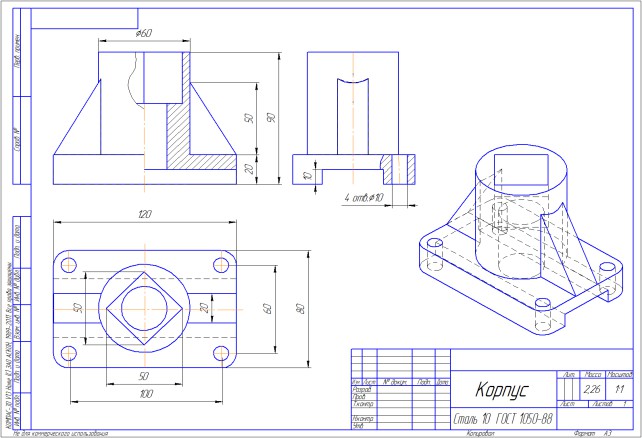 Оформление отчета:1. Выполнять задания необходимо в рамке, с указанием всех данных.2. Выполнять последовательно порядок выполнения работы.3. К каждому заданию прикреплять скриншот.4. Написать вывод о проделанной работеЦельработы–выполнитьтривидаиизометриюдетали,наглавномвидесовместить половину вида и половину разреза.ХОД РАБОТЫ.Последовательностьвыполненияработы:Первыйэтапработы–создание3D–модели детали.Файл-создать –деталь.Выбратьориентацию –ИзометрияXYZ.Деревомодели-началокоординат-активироватьплоскость ZX.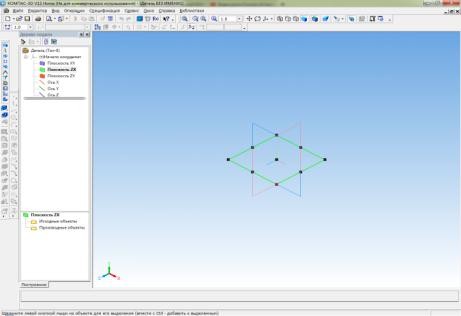 Включить режим ЭСКИЗ. В компактной панели выбрать – ГЕОМЕТРИЯ. На панели Геометрия – сделать активной команду ПРЯМОУГОЛЬНИК. В панели свойств – задать параметры прямоугольника – высота – 80, ширина -120. Совместить прямоугольник с центром осей. Выбрать команду СКРУГЛЕНИЕ, задать радиус – 10, выполнить сопряжение4сторонпрямоугольника.ЗакрытьрежимЭСКИЗ,щелкнувпоярлыкулевой кнопкой мыши.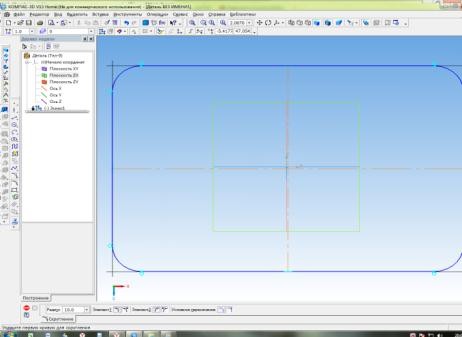 В компактной панели выбрать окно РЕДАКТИРОВАНИЕ ДЕТАЛИ – ОПРЕЦИЯ ВЫДАВЛИВАНИЯ.Впанелисвойств–задатьрасстояние20.Зафиксироватькоманду– Создать объект.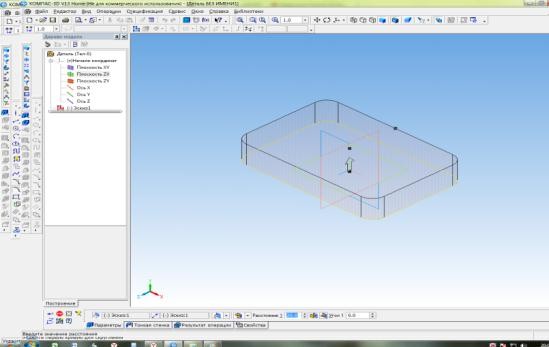 Щелкнутьлевойкнопкоймышипогоризонтальнойплоскостисозданногооснования.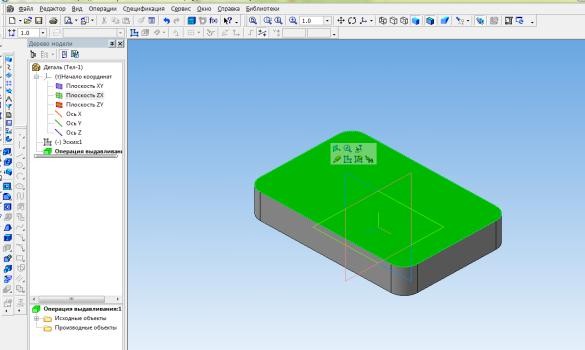 Войти в режим ЭСКИЗ. В инструментальной панели выбрать ОКРУЖНОСТЬ, задать диаметр-60,совместитьцентрокружностисцентромплиты.ВыйтиизрежимаЭСКИЗ.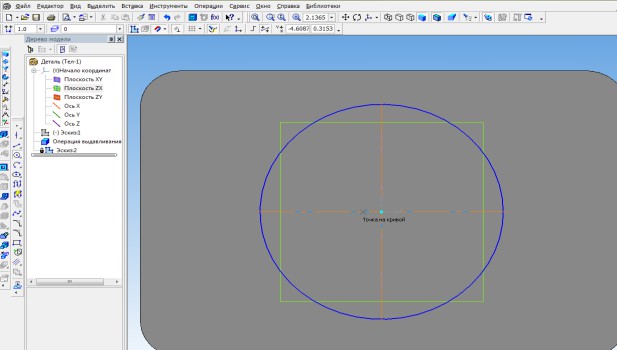 РЕДАКТИРОВАНИЕДЕТАЛИ.–ОПЕРАЦИЯВЫДАВЛИВАНИЯ.Напанелисвойствзадатьрасстояние–70.Зафиксироватькоманду–Создать объект.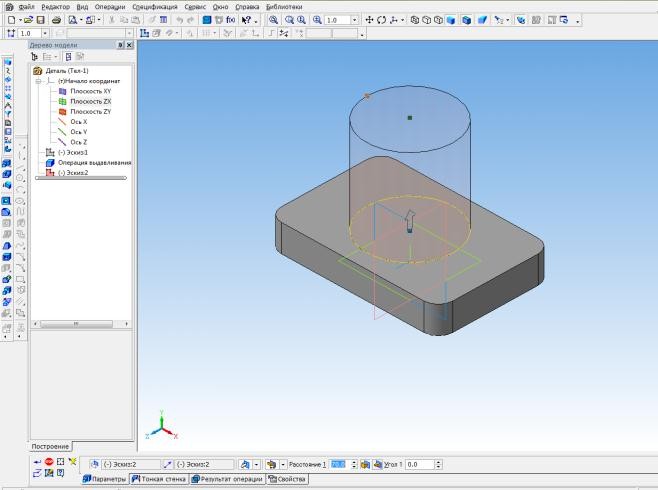 Активировать правуювертикальную стенку основания, щелкнув поней левой кнопкой мыши.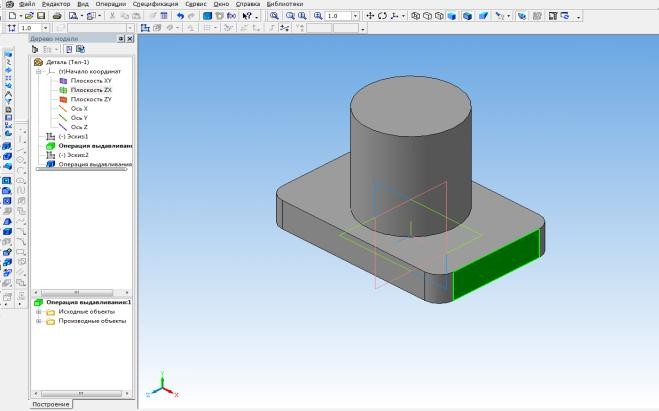 Войти в режим ЭСКИЗ, при помощи параллельных прямых задать параметры выреза 40x10.Обвести,используякомандуОТРЕЗОКилиНЕПРЕРЫВНЫЙВВОДОБЪЕКТА. Стиль линии – основная.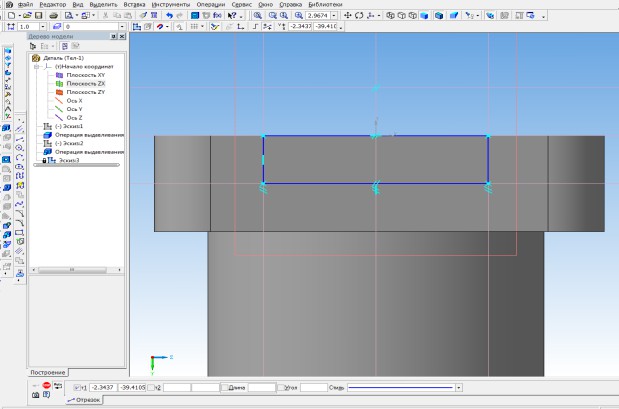 Выйти из режима ЭСКИЗ. ВыбратьРЕДАКТИРОВАНИЕ ДЕТАЛИ – ВЫРЕЗАТЬ ВЫДАВЛИВАНИЕМ. В панели свойств выбрать – ЧЕРЕЗ ВСЕ. Зафиксировать команду– Создать объект.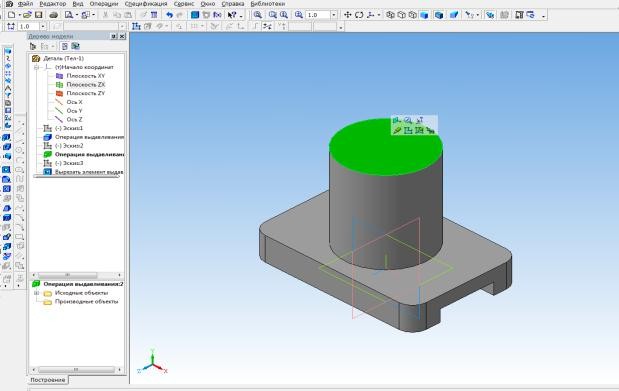 Активировать верхнее основание цилиндра – ЭСКИЗ - в панели ГЕОМЕТРИЯ - выбрать многоугольник.Напанели свойствзадать –количествовершин -4,форма–поописанной окружности, диаметр -50. Поместить четырехугольник в центр окружности. Выйти из режима ЭСКИЗ.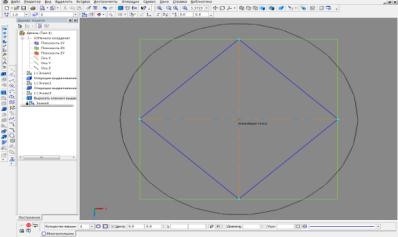 ВыбратькомандуРЕДАКТИРОВАНИЕДЕТАЛИ-ВЫРЕЗАТЬВЫДАВЛИВАНИЕМ.Впанели свойств выбрать – НА РАССТОЯНИИ, задать расстояние – 35. Зафиксировать команду – Создать объект.Активировать основание отверстия, повернув деталь. Активировать команду Эскиз, В- ГЕОМЕТРИИ – выбрать ОКРУЖНОСТЬ. Выполнить окружностьдиаметром 30. Выйти из режима ЭСКИЗ.ВыбратькомандуРЕДАКТИРОВАНИЕДЕТАЛИ-ВЫРЕЗАТЬВЫДАВЛИВАНИЕМ.Впанелисвойстввыбрать –ЧЕРЕЗВСЕ.Зафиксироватькоманду–Создать объект.Активироватьверхнююгоризонтальнуюплоскостьплиты.ВойтиврежимЭСКИЗ.Припомощи вспомогательных прямых задать оси плиты. Параллельными прямыми отложить расстояния 100 и 60. Напересечении линий выполнить четыреотверстиядиаметром 10. Выйти из режима ЭСКИЗ.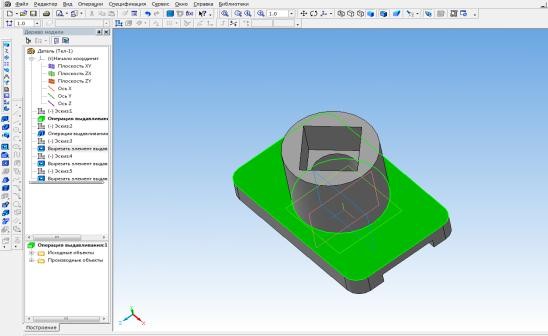 ВыбратькомандуРЕДАКТИРОВАНИЕДЕТАЛИ-ВЫРЕЗАТЬВЫДАВЛИВАНИЕМ.Впанелисвойстввыбрать –ЧЕРЕЗВСЕ.Зафиксироватькоманду–Создать объект.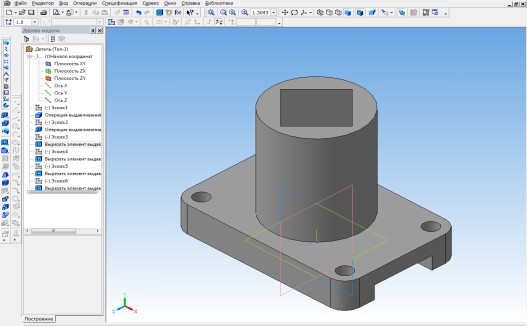 ВДЕРЕВЕ МОДЕЛИ- активировать плоскость XY. Перейти в ЭСКИЗ. При помощи вспомогательных прямых и командыОтрезок наметить контур ребра жесткости по нижней и внешней сторонам. Линию вдоль поверхности цилиндра не проводить.Команда выполняется отдельно для каждого ребра жесткости. Выйти из режима ЭСКИЗ.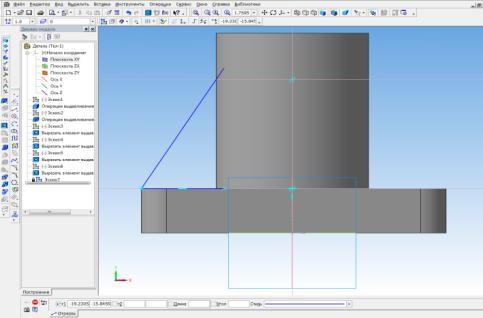 В РЕДАКТИРОВАНИЕ ДЕТАЛИвыбрать – РЕБРО ЖЕСТКОСТИ. В панели свойств – задать толщину 20. Выделить – прямое направление. Зафиксировать команду – Создать объект. Аналогично построить второе ребро.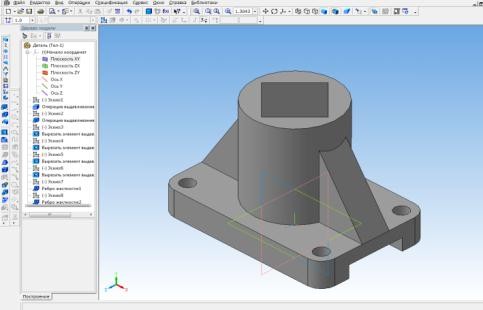 Сохранитьчертеж.СОХРАНИТЬКАК–сохраняемчертежв Компасе.IIэтапработы–созданиеассоциативного чертежа.Создать новый чертеж. Формат А3, горизонтальный. В компактной панели выбрать ВИДЫ - СТАНДАРТНЫЕ ВИДЫ.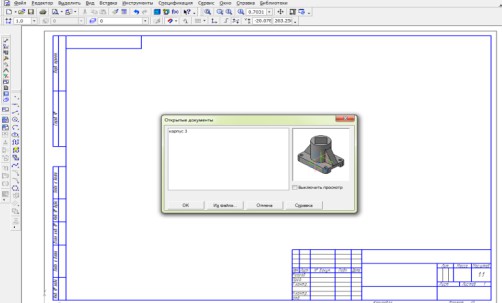 В панели свойств – окно СХЕМА, добавляем в верхний правый угол изометрию. ЛИНИИ-окно НЕВИДИМЫЕ ЛИНИИ ПОКАЗЫВАТЬ,стиль ЛИНИИ-штриховая основная.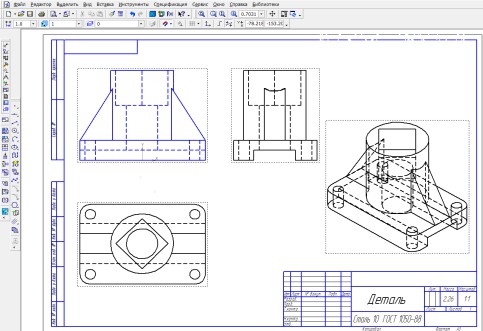 На виде спереди выполним фронтальный разрез, совместив половину вида и половину разреза. Для этого необходимо «разрушить вид». Щелкнуть левой кнопкой по пунктирному прямоугольнику вида спереди. После того как он стал зеленым, нажать на правую кнопку мыши, и выбрать – РАЗРУШИТЬ ВИД.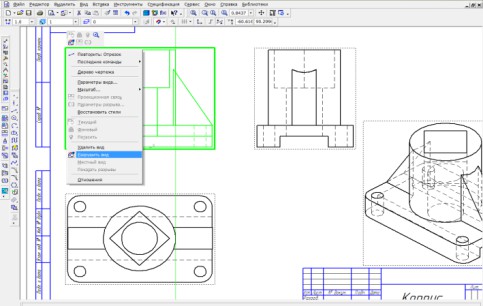 Провестивцентреосевуюлинию.Наполовиневида –удалитьневидимыелинии,на половине разреза штриховые линии сделать видимыми. Линию ребра жесткости перенести на боковой край цилиндра. Выполнить штриховку. Нанести размеры.Заполнитьосновнуюнадписьчертежа.Сохранитьчертеж.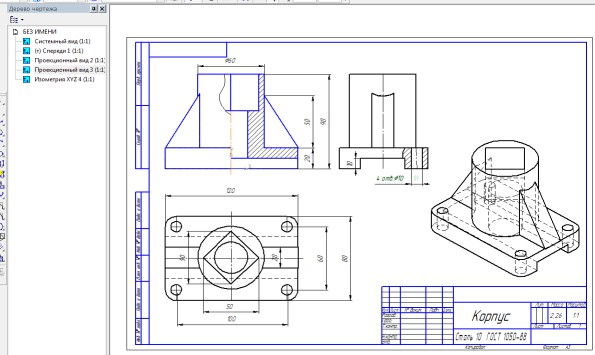 Заданиядлясамостоятельной работы: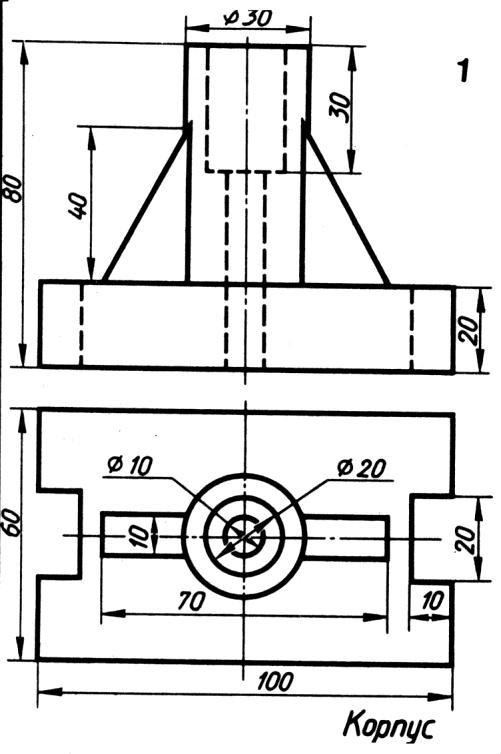 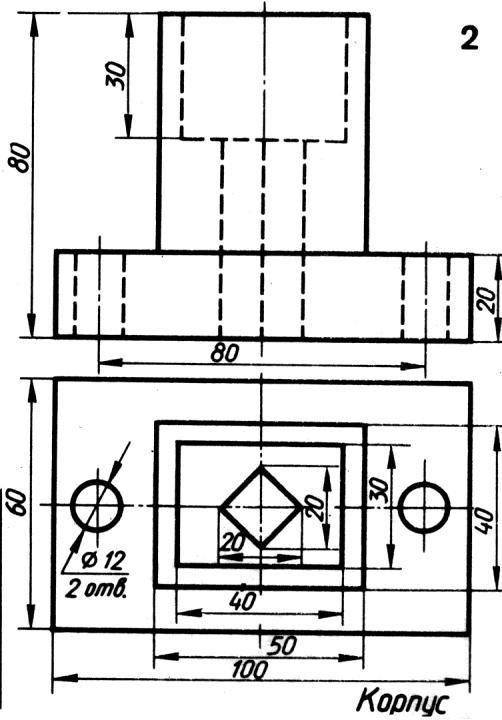 